Внесены изменения! 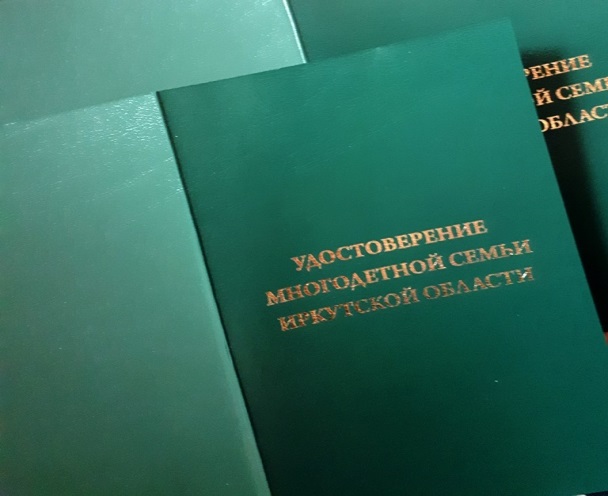 Удостоверение многодетной семьи Иркутской области!ОГКУ «УСЗН по городу Усолье-Сибирское и      Усольскому району»  осуществляет прием заявлений от семей, имеющих трех и более детей до 18-летнего возраста, на выдачу удостоверений многодетной семьи Иркутской области. Удостоверение выдается при условии, если  все члены многодетной семьи проживают на территории Иркутской области.Необходимые документы:1. паспорт гражданина Российской Федерации или иной документ, удостоверяющий личность в соответствии с законодательством Российской Федерации. В случае если заявитель состоит в зарегистрированном браке, дополнительно представляется копия документа, удостоверяющего личность супруга (супруги) заявителя; 				       2. свидетельства о рождении детей, проживающих в семье - ВПРАВЕ ПРЕДОСТАВИТЬ;   3. свидетельство об установлении отцовства - в случае, если в отношении ребенка (детей) установлено отцовство - ВПРАВЕ ПРЕДОСТАВИТЬ;				              4.свидетельство о заключении брака - ВПРАВЕ ПРЕДОСТАВИТЬ;                                      5. свидетельство о расторжении брака - ВПРАВЕ ПРЕДОСТАВИТЬ;6. свидетельство о перемене имени (в случае, если у ребенка или родителя были изменены фамилия, имя или отчество) - ВПРАВЕ ПРЕДОСТАВИТЬ;7. фотография размером 3 х 4 см заявителя. В случае, если заявитель состоит в зарегистрированном браке, дополнительно предоставляется фотография супруга (супруги) заявителя размером 3 x 4 см. (за исключением случаев продления срока действия удостоверения);8. документы, содержащие сведения о проживании (пребывании) членов многодетной семьи на территории Иркутской области (паспорт с отметкой о регистрации по месту жительства на территории Иркутской области, свидетельство о регистрации по месту жительства (пребывания) либо решение суда об установлении факта проживания на территории Иркутской области).Заявление размещено на официальном сайте управления (http://usolieuszn.ucoz.ru/):                                                                     	                                                              - главная страница, вкладка: «Форму заявлений Вы можете скачать здесь» нажав на «ССЫЛКА», последнее заявление из общего списка.  Заявление можно подать: 										1) Управление социальной защиты:- по предварительной записи на сайте учреждения     http://usolieuszn.ucoz.ru/   или   по телефону:  8(395)43-6-75-86;                                                                            -  почтовый ящик  на входе в здание управления;							2)  через организации почтовой связи;                                                                        	        3) социальные участковые службы МО Усольского района, для жителей  Усольского района. Телефоны для консультации:  8(395)43  6-89-39     8(395)43  6-21-23     8(950) 147- 49- 57